PRESSEMITTEILUNGBACnet-Konformität per Zertifikat bestätigtFeuchte & Temperatur Messumformer mit BACnet-Schnittstelle(Engerwitzdorf, 08.07.2015) Die Messumformer der Serie EE210 und EE160 von E+E Elektronik eignen sich für die hochgenaue Messung von relativer Feuchte und Temperatur. Ein wesentlicher Aspekt für den Einsatz in der modernen Gebäudeautomation: die Geräte sind mit einer BACnet MS/TP-Schnittstelle erhältlich. Beide Messumformer lassen sich dadurch besonders einfach in ein Netzwerk oder Gebäude-Bussystem einbinden. Die Verwendung einheitlicher Standards für die Datenkommunikation ist ein wichtiges Kriterium in der modernen Gebäudeautomation, um ein reibungsloses Zusammenspiel von Geräten und Systemen verschiedener Hersteller zu ermöglichen. Als international anerkanntes Netzwerkprotokoll für die Gebäudeautomation hat sich das unter der Schirmherrschaft der American Society of Heating, Refrigerating and Air-Conditioning Engineers (ASHRAE) entwickelte BACnet*)-Protokoll etabliert. Die Feuchte & Temperatur Messumformer EE210 und EE160 wurden durch ein akkreditiertes BACnet Testlabor (BTL) auf die Erfüllung des globalen BACnet-Standards ISO 16484-5 getestet. Zudem wurde die einwandfreie BACnet-Konformität der Geräte von einem unabhängigen Institut per Zertifikat bestätigt. Anwender haben somit die Sicherheit, dass das in beiden E+E Messumformern implementierte BACnet-Protokoll dem international anerkannten Standard entspricht. Die E+E Messumformer sind auf der offiziellen Homepage des internationalen BACnet Dachverbandes (www.bacnetinternational.org) gelistet und in der Zertifizierungsdatenbank der BACnet Interest Group Europe (www.big-eu.org) eingetragen. Als Mitglied der Europäischen BACnet Interessensgemeinschaft (BIG-EU) fördert E+E Elektronik die Weiterentwicklung und Verbreitung des BACnet-Standards in Europa.Der EE210 ermöglicht exakte Messungen selbst unter schwierigen Umgebungsbedingungen. Dafür sorgt die Kombination aus vergossener Messelektronik und dem speziellen E+E Sensor-Coating des Feuchtesensors. Dadurch ist der Messumformer besonders unempfindlich gegenüber Verschmutzung oder Kondensation. Zusätzlich zur Feuchte- und Temperaturmessung berechnet der EE210 weitere physikalische Größen wie Taupunkttemperatur, Frostpunkttemperatur, absolute Feuchte, Mischungsverhältnis, Wasserdampfpartialdruck und spezifische Enthalpie. Der Messumformer ist als Wand- oder Kanalversion, optional mit Display, erhältlich. Auch eine Variante mit abgesetztem Fühler ist verfügbar. Typische Anwendungen für den EE210 finden sich in der Landwirtschaft (Stallungen, Brutkästen, Inkubatoren, Gewächshäuser), in Lagerräumen, Kühlkammern oder Hallenbädern.Der EE160 wurde speziell für den Einsatz im HLK-Bereich entwickelt. Der Messumformer ist die ideale Lösung für eine kostengünstige aber dennoch hochgenaue und zuverlässige Messung der relativen Luftfeuchte und Temperatur. Der EE160 eignet sich ebenfalls für die Wand- oder Kanalmontage. Zusätzlich zu den Modellen mit BACnet-Schnittstelle sind die Messumformer der Serie EE210 und EE160 auch mit Modbus RTU-Schnittstelle oder frei konfigurierbaren, analogen Strom- und Spannungsausgängen erhältlich. Für eine hohe Messgenauigkeit sorgt die hervorragende Temperaturkompensation. Ein weiteres Plus ist das innovative Gehäusedesign der Messumformer. Dank der außenliegenden Montagelöcher bleibt das Gehäuse während der Montage geschlossen und die Elektronik ist vor Bauschmutz oder mechanischer Beschädigung geschützt. Gleichzeitig werden die Installationskosten minimiert.*) Building Automation and Control NetworksZeichen (ohne Leerzeichen): 3172Wörter: 423Bildmaterial: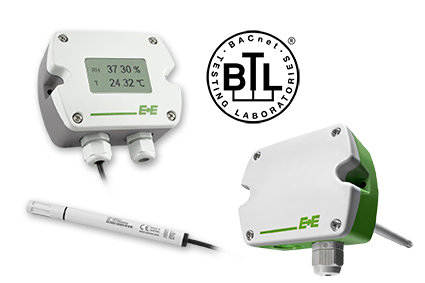 Abbildung 1: Die Feuchte & Temperatur Messumformer EE210 (links) und EE160 (rechts) von E+E Elektronik sind mit BACnet MS/TP-Schnittstelle erhältlich. 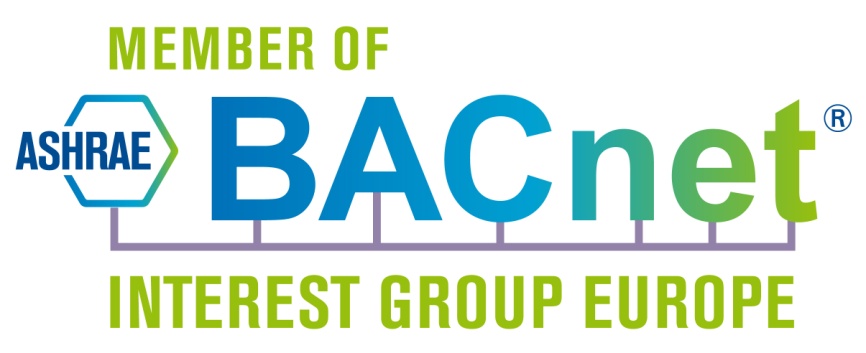 Abbildung 2: E+E Elektronik ist Mitglied der europäischen BACnet Interessensgemeinschaft zur Weiterentwicklung und Verbreitung des BACnet-Standards in Europa. Fotos: E+E Elektronik GmbH, Abdruck honorarfreiÜber E+E Elektronik:E+E Elektronik entwickelt und produziert Sensoren und Messumformern für Feuchte, Temperatur, Taupunkt, Feuchte in Öl, Luftgeschwindigkeit, Durchfluss und CO2. Datenlogger, Handmessgeräte und Kalibriersysteme ergänzen das umfangreiche Produktportfolio des österreichischen Sensorspezialisten. Die Hauptanwendungsgebiete für E+E Produkte liegen in der HLK- und Gebäudetechnik, industriellen Messtechnik und der Automobilindustrie. Ein zertifiziertes Qualitätsmanagementsystem gemäß ISO 9001 und ISO/TS 16949 stellt höchste Qualitätsstandards sicher. E+E Elektronik unterhält ein weltweites Vertriebsnetzwerk und ist mit eigenen Niederlassungen in Deutschland, Frankreich, Italien, Korea, China und den USA vertreten. Das staatlich akkreditierte E+E Kalibrierlabor (ÖKD) ist vom Bundesamt für Eich- und Vermessungswesen (BEV) mit der Bereithaltung der nationalen Standards für Feuchte und Luftgeschwindigkeit in Österreich beauftragt.Kontakt:E+E Elektronik GmbH	T: +43 (0) 7235 605-0Langwiesen 7	F: +43 (0) 7235 605-8A-4209 Engerwitzdorf	info@epluse.atÖsterreich	www.epluse.com Rückfragehinweis:	Hr. Johannes Fraundorfer	Tel.: +43 (0)7235 605-217	E-Mail: pr@epluse.at